AVERTISSEMENTL’Institut National de la Statistique et de la Démographie (INStaD) a le plaisir de mettre à la disposition du public les statistiques trimestrielles sur les échanges extérieurs de marchandises du Bénin avec ses partenaires commerciaux. Les transactions de biens sont évaluées à partir des déclarations en douane. Les exportations sont exprimées en valeur FAB (Franco A Bord) et les importations en valeur CAF (Coût Assurance Fret).Les données de base traitées et présentées en tableaux sont extraites avec le logiciel EUROTRACE, suivant la quatrième révision de la Classification Type pour le Commerce International (CTCI4). Ces informations proviennent du système informatisé des services douaniers hors énergie électrique. Dans la présente édition du bulletin, les statistiques publiées portent sur quarante-trois (43) bureaux de douane sur cinquante-neuf (59), soit un taux de couverture de 72,9%. Les statistiques publiées sont sujettes à des révisions périodiques.!::::< ;m !:1. EVOLUTION GLOBALE DES ECHANGES Evaluées à 185,2 milliards de FCFA au deuxième trimestre 2022, contre 176,7 milliards de FCFA un trimestre plus tôt, les exportations de marchandises du Bénin ont connu une évolution de 4,9%.Au deuxième trimestre 2022, les principaux produits vendus à l’extérieur, origine de la hausse des exportations, sont : les « fruits à coque comestibles (à l'exclusion des fruits oléagineux), frais ou secs, même sans leur coque ou décortiqués » (+6,5 points de pourcentage), le « coton (à l'exclusion des linters), non cardé ni peigné » (+5,6 points de pourcentage), les « huiles de pétrole ou de minéraux bitumineux… » (+2,3 points de pourcentage), en termes de réexportations, et les « tourteaux et autres résidus solides… » (+1,1 point de pourcentage).Comparativement au deuxième trimestre 2021, la valeur totale des exportations affiche une croissance de 14,9%. Le « coton (à l'exclusion des linters), non cardé ni peigné » (+24,9 points de pourcentage), les « graines et fruits oléagineux, n.d.a. » (+1,2 point de pourcentage), l’« huile de coton et ses fractions » (+0,9 point de pourcentage), les « fèves de soja » (+0,9 point de pourcentage) et les « huiles de pétrole ou de minéraux bitumineux… » (+0,6 point de pourcentage), en termes de réexportations, sont les principaux produits vendus à l’extérieur ayant contribué à la hausse des exportations.Les importations de marchandises sont en baisse par rapport au trimestre précédent. En effet, au deuxième trimestre 2022, elles sont évaluées à 495,3 milliards de FCFA, contre 505,2 milliards de FCFA un trimestre plus tôt, soit une régression de 1,9%. Les principaux biens acquis à l’extérieur ayant contribué à la baisse des importations du trimestre sous revue sont : les « engrais n.d.a. » (-2,7 points de pourcentage), les « hétérosides ; glandes et autres organes et leurs extraits ; sérums, vaccins et produits similaires » (-2,2 points de pourcentage), le « fil machine en fer ou en acier » (-1,5 point de pourcentage) et les « autres tubes et tuyaux » (-1,2 point de pourcentage).En glissement annuel, les acquisitions de biens ont connu une augmentation (+2,0%). Cette hausse est expliquée par un accroissement des importations de « riz semi-blanchi, même poli, glacé, étuvé ou converti (y compris le riz en brisures) » (+3,3 points de pourcentage), des « engrais n.d.a. » (+3,0 points de pourcentage), des « huiles de pétrole ou de minéraux bitumineux… » (+1,8 point de pourcentage), des « appareils électriques pour la téléphonie ou la télégraphie par fil » (+0,8 point de pourcentage) et de « bitume de pétrole, coke de pétrole et mélanges bitumineux, n.d.a. » (+0,7 point de pourcentage).Principaux produits échangésLa valeur totale des dix (10) principaux produits exportés au cours du deuxième trimestre 2022 s’élève à 169,3 milliards de FCFA, soit 91,4% de la valeur des exportations. Le « coton (à l'exclusion des linters), non cardé ni peigné » est largement en tête des ventes à l’extérieur au cours du trimestre, affichant une valeur de 131,3 milliards de FCFA (115 393,8 tonnes). Il est suivi des « fruits à coque comestibles (à l'exclusion des fruits oléagineux), frais ou secs, même sans leur coque ou décortiqués » cédées à 12,1 milliards de FCFA (22 479,2 tonnes), viennent ensuite les « tourteaux et autres résidus solides…» vendus pour 7,6 milliards de FCFA (168 770,2 tonnes), les « huiles de pétrole ou de minéraux bitumineux… » pour une valeur de 6,1 milliards de FCFA (10 889,5 tonnes) et enfin le « fil machine en fer ou en acier » vendues pour un montant total de 2,6 milliards de FCFA (4 642,8 tonnes).Tableau n°1 : Top 10 des produits exportésSource : INStaD, septembre 2022Quant à la valeur des dix (10) principaux produits à l’achat pour ce même trimestre, elle s’établit à 299,6 milliards de FCFA, soit 60,5 % de la valeur totale des importations.Au classement des dix (10) principaux produits acquis à l’extérieur au deuxième trimestre 2022, on retrouve à la première place le « riz semi-blanchi, même poli, glacé, étuvé ou converti (y compris le riz en brisures) » pour une valeur de 110,5 milliards de FCFA (433 699,8 tonnes). Ensuite, les « huiles de pétrole ou de minéraux bitumineux… » acquises pour un montant de 78,0 milliards de FCFA (132 598,7 tonnes) se positionnent au deuxième rang et enfin, viennent en troisième position les « engrais n.d.a. », pour une valeur de 29,3 milliards de FCFA (86 033,6 tonnes).Tableau n°2 : Top 10 des produits importésSource : INStaD, septembre 20222. PRINCIPAUX PARTENAIRES A L’EXPORTATIONLe Bangladesh confirme sa place de leader dans le rang des pays clients du Bénin, avec 48,7% de la valeur globale des ventes à l’extérieur.Les produits exportés vers ce pays sont : le « coton (à l'exclusion des linters), non cardé ni peigné » pour une valeur totale de 90,1 milliards de FCFA (correspondant à un volume de 83 107,0 tonnes) et les « déchets de coton (y compris les déchets de fils et les effilochés) » pour un montant de 13,1 millions de FCFA (50,1 tonnes).L’Inde occupe la deuxième place avec 14,4% de la valeur des ventes au trimestre sous revue après avoir gagné deux positions par rapport au trimestre précédent les principaux biens expédiés vers ce pays, au titre de ce trimestre, sont : les « fruits à coque comestibles… » (20 685,5 tonnes) pour 10,8 milliards de FCFA, les « tourteaux et autres résidus solides… » (143 313,0 tonnes) pour 5,9 milliards de FCFA, les « bois de conifères, sciés ou désossés longitudinalement, tranchés ou déroulés, même rabotés, poncés ou collés par jointure digitale, d'une épaisseur excédant 6 mm», (9 240,9 tonnes) pour 1,9 milliard de FCFA, le « coton (à l'exclusion des linters), non cardé ni peigné » (1 580,1 tonnes) d’un montant de 1,6 milliard de FCFA et les « huiles de pétrole ou de minéraux bitumineux… » (7 979,9 tonnes) d’un montant de 4,8 milliards de FCFA, destinées exclusivement à la réexportation. Classée deuxième au trimestre précédent, la Chine perd une place et se positionne au troisième rang et enregistre 6,8% de la valeur globale des produits vendus à l’extérieur au titre du deuxième trimestre 2022. Les principaux produits exportés vers ce partenaire sont : le « coton (à l'exclusion des linters), non cardé ni peigné » pour une valeur de 8,0 milliards de FCFA (6 755,6 tonnes), les « fèves de soja » vendues pour un montant total de 0,9 milliard de FCFA (2 576,8 tonnes) et les               « produits laminés plats, en fer ou en aciers… » pour une valeur de 0,7 milliard de FCFA.Le Pakistan se maintient dans le top 10 des partenaires à l’exportation au deuxième trimestre 2022 en occupant le quatrième rang. Le montant des ventes de marchandises à ce pays s’élève à 8,6 milliards de FCFA, représentant 4,6% de la valeur totale des exportations. Le « coton (à l'exclusion des linters), non cardé ni peigné », constitue le seul produit expédié vers ce pays (8,6 milliards de FCFA correspondant à 7 068,9 tonnes).Classée troisième au premier trimestre 2022, l’Egypte perd deux places et se positionne au cinquième rang un trimestre plus tard avec 3,8% de la valeur des expéditions de marchandises. Le « coton (à l'exclusion des linters), non cardé ni peigné » d’une valeur de 7,1 milliards de FCFA (5 651,3 tonnes) est le seul bien exporté vers ce pays.Classé septième au trimestre sous revue avec une part de 2,3% de la valeur totale des exportations de biens, le Tchad gagne une place par rapport au trimestre précédent. Les « barres (autres que le fil machine du sous-groupe 676.1), en fer ou en acier, simplement forgées, laminées ou filées à chaud ; y compris celles ayant subi une torsion après laminage » d’une valeur de 1,9 milliard de FCFA (3 312,0 tonnes) et le « fil machine en fer ou en acier » pour une valeur de 1,8 milliard de FCFA (3 344,0 tonnes) apparaissent comme principaux biens exportés vers ce pays.La Turquie gagne cinq positions dans le classement par rapport au trimestre précédent et occupe la huitième place au trimestre sous revue avec 1,9% de la valeur totale des exportations de biens. Le « coton (à l'exclusion des linters), non cardé ni peigné » (2 002,1 tonnes) pour 3,3 milliards de FCFA puis les « graines de coton » (1 610,1 tonnes) pour 0,2 milliard de FCFA. L’Ukraine maintient sa position de la neuvième place du trimestre précédent au trimestre sous revue avec 1,9% de la valeur totale des exportations de biens. Le « coton (à l'exclusion des linters), non cardé ni peigné » (2 136,8 tonnes) est le seul produit vendu à ce partenaire pour un montant de 3,4 milliards de FCFA.Le Vietnam perd quatre places et occupe le dixième rang au deuxième trimestre 2022. Ce pays totalise 1,4% des exportations de biens. Le « coton (à l'exclusion des linters), non cardé ni peigné » constitue l’unique bien acquis par ce pays pour une valeur de 3,4 milliards de FCFA (2 136,8 tonnes).Principaux partenaires à l’exportation dans l’espace CEDEAOLes exportations du Bénin vers ses pays clients de la CEDEAO s’établissant à 12,0 milliards de FCFA au deuxième trimestre 2022. Les cinq principaux clients sont respectivement le Togo, le Nigéria, le Burkina Faso, le Niger et la Côte d’Ivoire.Le Togo se positionne en tête du peleton au deuxième trimestre de l’année 2022, totalisant 46,8% de la valeur des ventes des produits béninois dans l’espace CEDEAO.Les « tissus de coton, écrus… », l’ « huile de coton et ses fractions » et le « fil machine en fer ou en acier », constituent les principaux biens exportés vers le Togo. Leurs ventes s’élèvent respectivement à 1,7 milliard de FCFA (528,2 tonnes), 0,8 milliard de FCFA (122,2 tonnes) et 0,5 milliard de FCFA (800,0 tonnes) au cours du trimestre.Classé deuxième au trimestre sous revue, le Nigéria englobe 17,1% de la valeur des ventes des produits béninois au sein de la CEDEAO. L’« huile de coton et ses fractions », pour une valeur de 1,0 milliard de FCFA (1 012,1 tonnes), l’ « huile de palme et ses fractions » d’une valeur de 0,5 milliard de FCFA (1 122,6 tonnes) et les « savons, produits et préparations organiques tensio-actifs à usage de savon… », pour un montant de 0,2 milliard de FCFA (128,0 tonnes), constituent les principaux produits vendus à ce partenaire commercial.Le Burkina Faso occupe la troisième place au trimestre sous revue, enregistrant 10,4% de la valeur des ventes des produits béninois dans l’espace CEDEAO. Les expéditions de biens vers ce pays sont dominées par les « graines de coton », pour un montant de 0,9 milliard de FCFA (9 990,8 tonnes) et les « jus de tout autre fruit (autre qu'agrume) ou légume ; mélanges de jus de fruits ou de légumes », pour une valeur de 0,1 milliard de FCFA (477,3 tonnes).Le Niger perd une place et occupe la quatrième position au deuxième trimestre 2022, avec une part de 8,9% de la valeur des ventes des produits béninois dans la zone CEDEAO. Les principaux biens exportés vers ce pays sont : les « tourteaux et autres résidus solides… » (0,5 milliard de FCFA), les « articles de transport ou d'emballage, en matières plastiques… », d’un montant de 0,2 milliard de FCFA et les « bières de malt (y compris l'ale, le stout et le porter) » (0,1 milliard de FCFA).La Côte d’Ivoire garde le même rang (cinquième) du trimestre passé au cours du trimestre sous revue, totalisant 6,4% de la valeur des ventes des produits béninois dans l’espace économique. Les « préparations alimentaires, n.d.a. », les « jus de tout autre fruit… » et le « lait et crème de lait, concentrés ou sucrés » sont les principaux biens exportés vers ce pays respectivement pour 0,3 milliard de FCFA, 0,2 milliard de FCFA et 0,1 milliard de FCFA.3. PRINCIPAUX PARTENAIRES A L’IMPORTATIONAu deuxième trimestre de l’année 2022, l’Inde garde la première position du trimestre précédent dans le top 10 des principaux fournisseurs du Bénin.Au deuxième trimestre 2022, l’Inde totalise 21,7% de la valeur des marchandises achetées par notre pays. Les biens provenant de ce partenaire commercial pour le compte du trimestre sous revue s’élèvent à 107,7 milliards de FCFA, contre 72,3 milliards de FCFA un trimestre plus tôt, soit une augmentation de 49,0%. Les biens acquis en provenance de ce pays sont : le « riz semi-blanchi, même poli, glacé, étuvé ou converti (y compris le riz en brisures) » pour un montant de 78,0 milliards de FCFA (308 504,5 tonnes), les « huiles de pétrole ou de minéraux bitumineux… » pour 17,1 milliards de FCFA (22 629,2 tonnes), les « autres sucres de canne ou de betterave, et saccharose chimiquement put, à l'état solide » pour un montant de 1,3 milliard de FCFA et les « médicaments, n.d.a. » pour 1,1 milliard de FCFA.La Chine occupe la deuxième place des fournisseurs du Bénin au trimestre sous revue comme au trimestre passé. Elle totalise 10,6% de la valeur des biens acquis à l’extérieur et les achats de biens en provenance de ce pays s’établissent à 52,5 milliards de FCFA au deuxième trimestre 2022, contre 69,6 milliards de FCFA au trimestre précédent, soit une baisse de 24,6%. Les « produits laminés plats, en fer ou en aciers non alliés, peints, vernis ou revêtus de matières plastiques » pour 3,5 milliards de FCFA (6 526,5 tonnes), le « fil machine en fer ou en acier» d’une valeur de 3,0 milliards de FCFA (7 852,2 tonnes), les « motocycles (y compris les cyclomoteurs) et cycles équipés d'un moteur auxiliaire, avec ou sans side-cars » pour 2,8 milliards de FCFA, les « autres tissus, contenant au moins 85 p. 100 en poids de coton, blanchis, teints, imprimés ou autrement traités, d'un poids n'excédant pas 200 g/m2 » d’une valeur de 2,8 milliards de F CFA, les « véhicules automobiles pour le transport de marchandises » pour 2,5 milliards de FCFA, les « barres (autres que le fil machine du sous-groupe 676.1), en fer ou en acier, simplement forgées, laminées ou filées à chaud; y compris celles ayant subi une torsion après laminage » pour 1,9 milliard et les « machines à laver la vaisselle... » pour un montant de 1,1 milliard de F CFA, constituent les principaux biens importés de ce pays.Les Etats-Unis gagnent deux places au deuxième trimestre 2022 en occupant la troisième place. Le montant des achats de marchandises de ce pays s’élève à 45,0 milliards de FCFA, représentant 9,1% de la valeur totale des importations. Les «engrais, n.d.a. », le « bitume de pétrole, coke de pétrole et mélanges bitumineux, n.d.a. », les « véhicules à moteur pour le transport des personnes, n.d.a. », les « viandes et abats comestibles, frais, réfrigérés ou congelés, des volailles du sous-groupe 001.4 » et les « butanes liquéfiés » constituent les principaux produits acquis dans ce pays pour des valeurs respectives de 29,2 milliards de FCFA, 5,5 milliards de FCFA, 3,9 milliards de FCFA, 2,6 milliards de FCFA et 1,2 milliard de FCFA.La France, troisième au trimestre passé, perd une place et devient quatrième au cours du deuxième trimestre. Les biens achetés dans ce pays au trimestre sous revue s’élève à 36,3 milliards de FCFA, contre 39,8 milliards de FCFA un trimestre plus tôt, soit une baisse de 8,9%. Les « médicaments, n.d.a. » pour 8,1 milliards de FCFA, le « contenant des antibiotiques ou leurs dérivés » d’une valeur de 3,5 milliards de FCFA (543,7 tonnes), les « viandes et abats comestibles, frais, réfrigérés ou congelés, des volailles du sous-groupe 001.4 » pour 1,7 milliard de FCFA (3 228,4 tonnes) et les « véhicules à moteur pour le transport des personnes, n.d.a. » pour 0,9 milliard de FCFA sont les principaux biens achetés dans ce pays.L’Arabie Saoudite, cinquième au trimestre sous revue se retrouve parmi les 10 principaux partenaires à l’importation du Bénin, pour un montant de 26,1 milliards. Ce pays concentre 5,3% de la valeur totale des importations du Bénin pour le compte de ce trimestre. Les principaux produits achetés dans ce pays au titre de la période sous revue sont les « huiles de pétrole ou de minéraux bitumineux… », pour une valeur de 24,8 milliards de FCFA (32 563,5 tonnes) et les « ciments hydrauliques (y compris les ciments non pulvérisés dits clinkers), même colorés » pour un montant de 1,3 milliard de FCFA (38 000,0 tonnes).Principaux partenaires à l’importation dans l’espace CEDEAOLes importations du Bénin en provenance des pays de la CEDEAO ont accru de 6,4% par rapport au premier trimestre 2022 pour s’établir à 45,4 milliards au deuxième trimestre 2022. Les trois principaux pays fournisseurs du Bénin sont : le Nigeria, le Togo et la Côte d’Ivoire.Le Nigéria garde la première place du trimestre précédent au deuxième trimestre 2022, parmi les fournisseurs du Bénin dans l’espace CEDEAO.Ce partenaire commercial a fourni au Bénin 46,9% de la valeur des achats de biens en provenance de l’espace communautaire. Les principaux biens acquis de ce pays sont : les « huiles de pétrole ou de minéraux bitumineux… » d’une valeur de 9,9 milliards de FCFA (27 701,2 tonnes), le « fil machine en fer ou en acier » d’un montant de 5,7 milliards de FCFA (9 275,1 tonnes) et les « barres (autres que le fil machine du sous-groupe 676.1), en fer ou en acier, simplement forgées, laminées ou filées à chaud ; y compris celles ayant subi une torsion après laminage » pour une valeur de 1,7 milliard de FCFA (2 959,0 tonnes).Le Togo maintient la deuxième position du premier trimestre 2022 au cours du trimestre sous revue. Il regroupe 22,5% de la valeur totale des acquisitions de biens en provenance de la zone économique. Les principaux produits achetés au Togo sont : le « bitume de pétrole, coke de pétrole et mélanges bitumineux, n.d.a. » d’une valeur de 1,0 milliard de FCFA (3 924,4 tonnes), les « huiles de pétrole ou de minéraux bitumineux…» d’une valeur de 0,7 milliard de FCFA, les « bières de malt (y compris l'ale, le stout et le porter) » d’un montant de 0,5 milliard de FCFA, le «riz semi-blanchi, même poli, glacé, étuvé ou converti (y compris le riz en brisures) » pour 0,5 milliard de FCFA (5 821,3 tonnes) et l’ « huile de palme et ses fractions » pour 0,4 milliard de FCFA (1 128,4 tonnes).La Côte d'Ivoire gagne une place pour se classer troisième au cours du trimestre sous revue. La valeur des achats de biens en provenance de ce pays s’élève à 5,8 milliards de FCFA, représentant 12,7% de la valeur des importations au sein de la communauté. Les principaux produits importés de ce pays sont : les « insecticides conditionnés pour la vente au détail, à l'état de préparations ou sous forme d'articles » d’une valeur de 2,4 milliards de FCFA, les « boîtes, sacs, pochettes, cornets et autres emballages en papier, carton, ouate de cellulose ou nappes de fibres de cellulose; cartonnages de bureau, de magasin ou similaires » pour 0,8 milliard de FCFA (641,4 tonnes) et les « sacs et sachets d'emballage en matières textiles » pour 0,2 milliard (107,2 tonnes).Tableau n°3 : Top 10 des partenaires à l’exportation et à l’importationSource : INStaD, septembre 2022Tableau n°4 : Les partenaires à l’exportation et à l’importation de la CEDEAOSource : INStaD, septembre 2022Figure 1 : Situation des échanges avec le monde 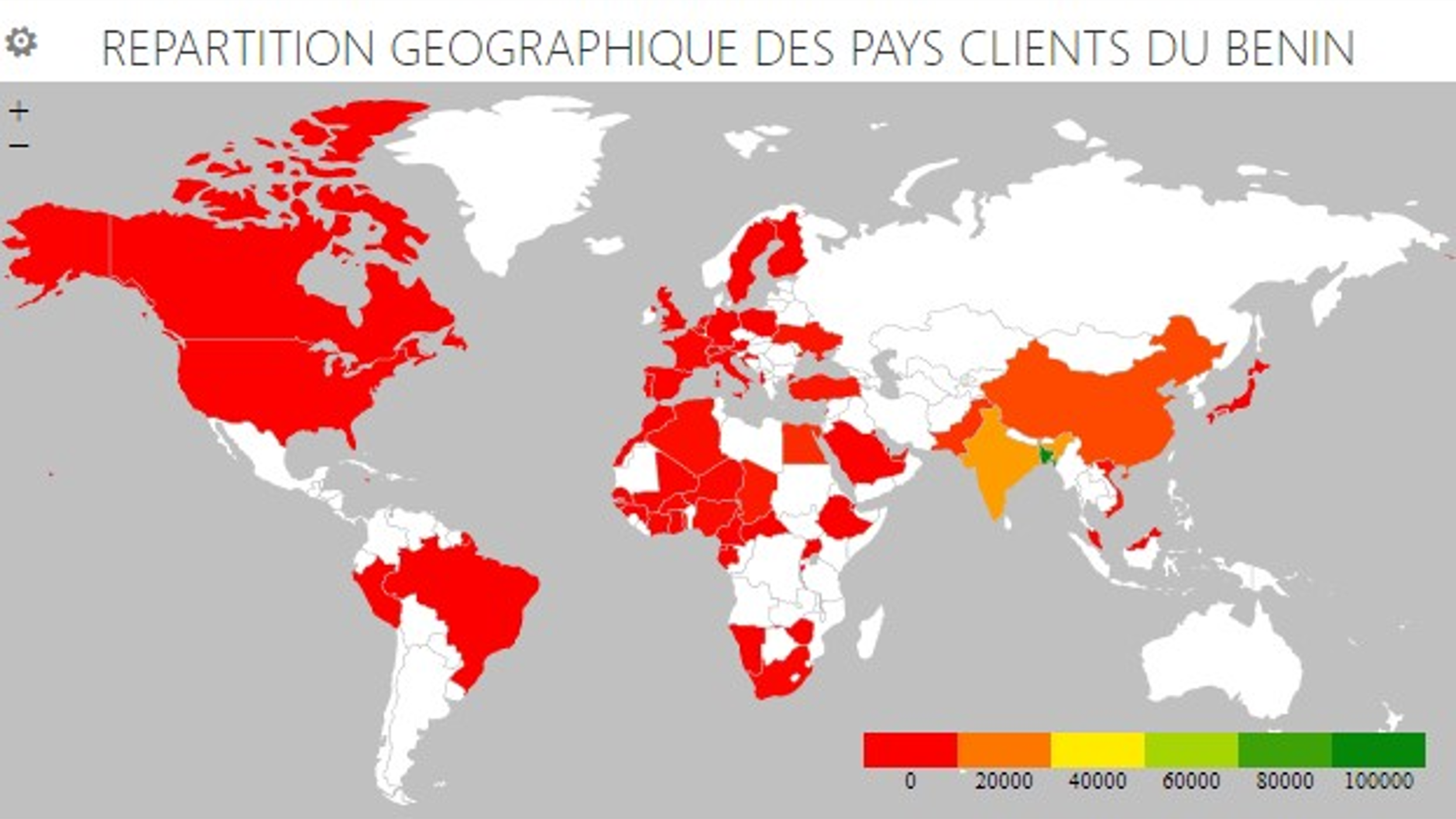 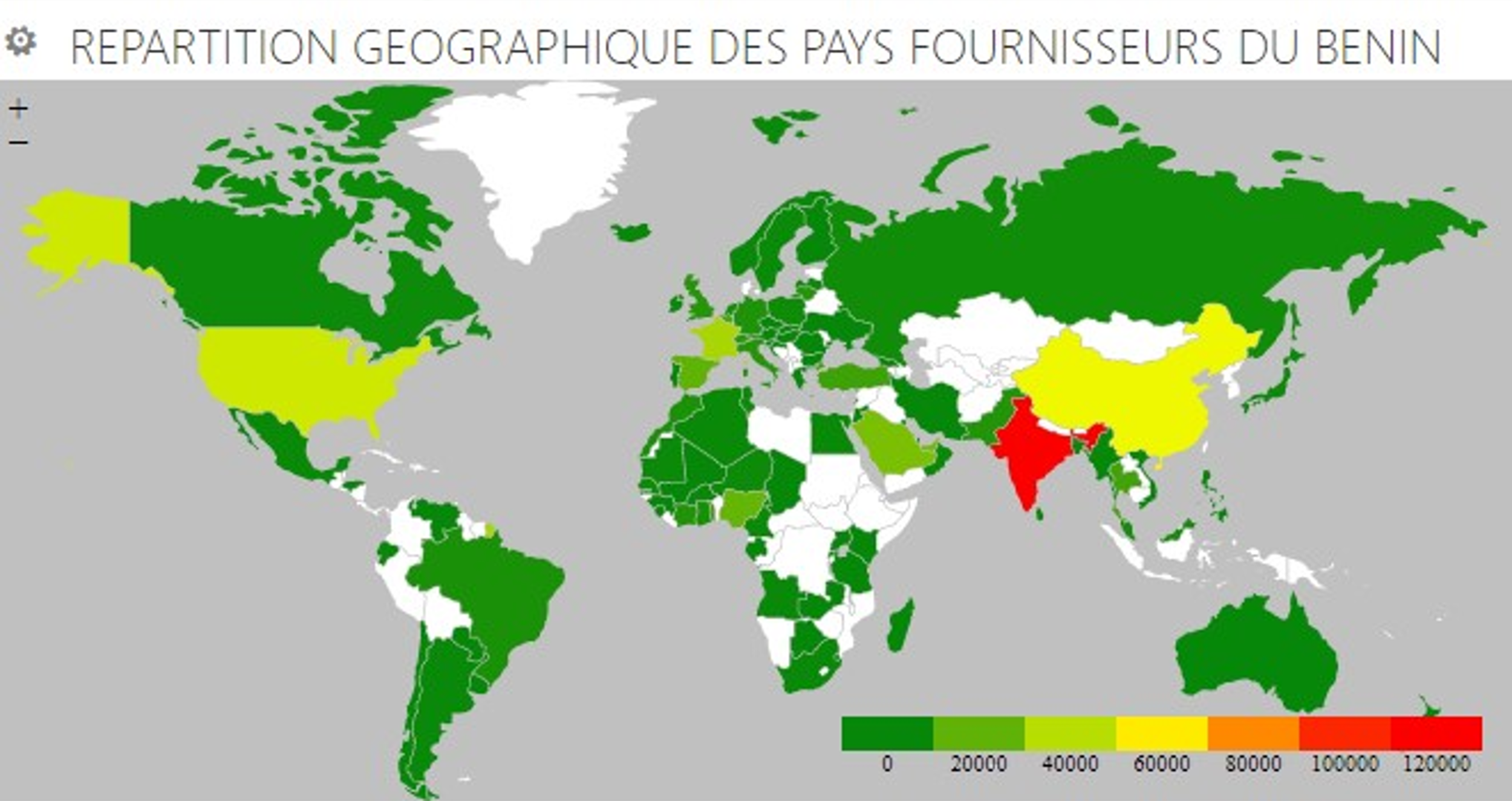 Source : INStaD, septembre 20224. SERIES DES FLUX CORRIGEES DES VARIATIONS SAISONNIERESLa dynamique des échanges extérieurs du Bénin est marquée par de fortes variations saisonnières.L’évolution des différentes séries sur les échanges extérieurs est caractérisée par la présence de phénomènes saisonniers. Les variations saisonnières ne sont significatives que sur quatre (04) périodes (trimestres) aussi bien pour les exportations que pour les importations. Au cours des quatre derniers trimestres, les exportations du Bénin ont connu une évolution très irrégulière. Les ventes à l’étranger, corrigées des variations saisonnières, se sont établies à 148,2 milliards de FCFA au deuxième trimestre 2022, contre 148,5 milliards de FCFA un trimestre plus tôt, soit une légère baisse de 0,2%. Quant aux achats à l’étranger, corrigés des variations saisonnières, ils ont enregistré une hausse légère de 0,1% en glissement trimestriel pour s’établir à 523,1 milliards de FCFA au cours du trimestre sous revue.Annexe 1 : Composition des régions géographiquesSource : CNUCED, septembre 2022Annexe 2 : Composition des regroupements économiques régionaux (RER)Source : CNUCED, septembre 2022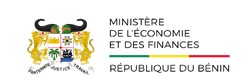 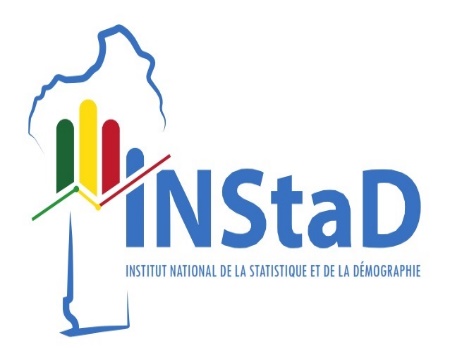 Bulletin trimestriel des statistiques du commerce extérieurDEUXIEME TRIMESTRE 2022Ventes à l’extérieurVentes à l’extérieurAchats à l’extérieurAchats à l’extérieur(Millions FCFA)(Millions FCFA)(Millions FCFA)(Millions FCFA)Valeur totale 185 235,1Valeur totale495 336,3Coton non cardé ni peigné131 331,8Riz semi-blanchi110 519,1Fruits à coque comestibles12 087,7Huiles de pétrole  78 012,9Tourteaux et autres résidus solides7 642,2Engrais n.d.a.29 251,9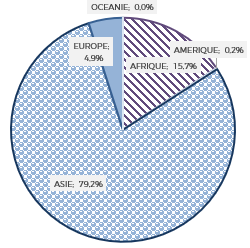 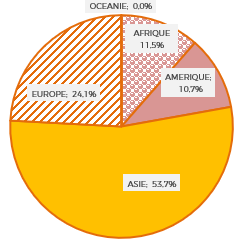 RangCodeCTCIProduitsValeur(millions FCFA)Poids net (tonnes)Part (%)12631Coton (à l'exclusion des linters), non cardé ni peigné131 331,8115 393,870,920577Fruits à coque comestibles…12 087,722 479,26,530813Tourteaux et autres résidus solides…7 642,2168 770,24,143346Huiles de pétrole ou de minéraux bitumineux…6 119,710 889,53,356761Fil machine en fer ou en acier2 647,74 642,81,466762Barres (autres que le fil machine du sous-groupe 676.1), en fer ou en acier,…2 043,63 536,11,172237Graines et fruits oléagineux, n.d.a.1 909,96 761,41,082482Bois de conifères, sciés ou désossés longitudinalement, tranchés ou déroulés, même rabotés, poncés…1 886,29 305,41,094212Huile de coton et ses fractions1 834,91 134,31,0102223Graines de coton1 789,719 174,51,0Total169 293,4362 087,291,4RangCodeCTCIProduitsValeur(millions de FCFA)Poids net (tonnes)Parts (%)10423Riz semi-blanchi, même poli, glacé, étuvé ou converti (y compris le riz en brisures)110 519,1433 699,822,323346Huiles de pétrole ou de minéraux bitumineux…78 012,9132 598,715,735629Engrais, n.d.a.29 251,986 033,65,940123Viandes et abats comestibles, frais, réfrigérés ou congelés, des volailles…17 602,834 376,63,650342Poissons congelés (à l'exception des filets de poisson et du poisson haché)14 323,725 090,72,966761Fil machine en fer ou en acier12 439,622 802,12,575429Médicaments, n.d.a.11 932,22 221,42,487812Véhicules à moteur pour le transport des personnes, n.d.a.10 032,08 682,22,093354Bitume de pétrole, coke de pétrole et mélanges bitumineux, n.d.a.8 313,543 691,31,7107641Appareils électriques pour la téléphonie…7 220,9356,81,5Total299 648,4789 553,260,5RangTop 10 des partenaires à l’exportationTop 10 des partenaires à l’exportationTop 10 des partenaires à l’exportationTop 10 des partenaires à l’exportationRangTop 10 des partenaires à l’importationTop 10 des partenaires à l’importationTop 10 des partenaires à l’importationTop 10 des partenaires à l’importationRangPartenairesValeur(millions)Poids(tonnes)Part (%)RangPartenairesValeur(millions)Poids(tonnes)Part (%)1Bangladesh90 146,083 157,448,71Inde107 707,3353 039,221,72Inde26 692,5190 507,614,42Chine52 457,373 136,610,63Chine12 566,722 278,76,83Etats-Unis45 038,6135 834,19,14Pakistan8 608,77 068,94,64France36 277,226 853,87,35Egypte7 075,75 651,33,85Arabie Saoudite26 120,470 612,85,36Togo5 614,716 249,43,06Emirats Arabes Unis23 644,351 521,04,87Tchad4 213,97 310,32,37Nigéria21 259,951 673,34,38Turquie3 549,03 754,91,98Espagne19 927,7106 617,84,09Ukraine3 434,82 136,81,99Belgique14 444,416 692,42,910Vietnam2 580,52 803,71,410Thaïlande13 139,443 251,22,7TotalTotal164 482,4340 919,188,8TotalTotal360 016,4929 232,172,7RangPartenaires à l’exportationPartenaires à l’exportationPartenaires à l’exportationRangPartenaires à l’importationPartenaires à l’importationPartenaires à l’importationRangPartenairesValeur(millions)Part (%)RangPartenairesValeur(millions)Part (%)1Togo5 614,746,81Nigéria21 259,946,92Nigéria2 047,017,12Togo10 225,122,53Burkina Faso1 254,010,43Côte d'Ivoire5 750,212,74Niger1 064,28,94Ghana4 147,09,15Côte d'Ivoire767,06,45Sénégal2 073,44,66Mali475,64,06Niger1 291,52,87Ghana337,92,87Burkina Faso360,30,88Sénégal314,32,68Sierra Leone149,90,39Guinée130,31,19Gambie88,70,210Guinée-Bissau0,30,010Mali5,00,011Cap-Vert0,00,011Guinée0,20,012Libéria0,00,012Cap-Vert0,00,013Sierra Leone0,00,013Libéria0,00,014Gambie0,00,014Guinée-Bissau0,00,0TotalTotal12 005,2100,0TotalTotal45 351,1100,0Figure 2 : Illustration de la décomposition des séries sur les Exportations et les Importations Coefficients saisonniers des séries (modèle multiplicatif)Encadré : Méthodologie de calcul du coefficient saisonnier des séries trimestriellesLe coefficient saisonnier est un coefficient affecté à une période infra-annuelle (semestre, trimestre ou mois) et qui permet d’illustrer le caractère propice ou non de cette période pour la vente d’un produit ou service saisonnier. Il est utilisé pour analyser les périodes de l’année (semestre, trimestre ou mois) où les importations/exportations des biens sont plus hautes ou basses que le reste de l’année.Ces coefficients sont obtenus après décomposition des séries trimestrielles de 1999 T1 à 2022 T2 des différents flux (importations ou exportations) des échanges commerciaux des biens du Bénin avec ses différents partenaires. Cette décomposition est faite avec le logiciel Jdemetra version 2.2.2 ou tout autre logiciel adapté pour l’analyse des séries chronologiques.Ainsi, la série initiale du flux considéré (XF) est decomposée en cinq autres séries sous la forme additive ci-après (tout modèle multiplicatif de composition de la série peut être mis sous forme additive par transformation logarithmique) : Où :YF : Série corrigée des variations saisonnièresTF : TendanceCF : Composante cycliqueSF : Composante saisonnièreIF : Composante irrégulièreLe coefficient saisonnier (CS) d’une période est obtenu par la moyenne arithmétique des composantes saisonnières relatives à cette période sur toute la longueur de la série brute selon la formule ci-après :Avec :n : Nombre total de périodes (semestre, trimestre, mois) ;F : Flux commercial (exportation ou importation).Pour plus de détails, veuillez consulter les documents ci-après :Charpentier A., Cours de séries temporelles, théorie et applications, ENSAE, Paris, 178 pages.Bry X., Analyse et prévision élémentaires des séries temporelles, probabilités et statistiques, Les cahiers de la Statistique et de l’Economie Appliquée, ENEA/STADE, 1998, 58 pages.Régions et Sous-RégionsRégions et Sous-RégionsEffectifPays et territoires compositesAfriqueAfrique australe5Afrique du Sud ; Botswana ; Lesotho ; Namibie ; SwatiniAfriqueAfrique centrale9Angola ; Cameroun ; Congo ; Gabon ; Guinée équatoriale ; République Centrafricaine, République démocratique du Congo ; Sao Tomé-et-Principe ; TchadAfriqueAfrique occidentale17Bénin ; Burkina Faso ; Cap-Vert ; Côte d'Ivoire ; Gambie ; Ghana ; Guinée ; Guinée-Bissau ; Libéria ; Mali ; Mauritanie ; Niger ; Nigéria ; Sainte-Hélène ; Sénégal ; Sierra Leone ; TogoAfriqueAfrique orientale20Burundi ; Comores ; Djibouti ; Érythrée ; Éthiopie ; Kenya ; Madagascar ; Malawi ; Île Maurice ; Mayotte ; Mozambique; Océan indien, Territoire Britannique ; Ouganda; Tanzanie; Réunion;  Rwanda; Seychelles; Somalie; Zambie; ZimbabweAfriqueAfrique septentrionale7Algérie; Égypte; Libye; Maroc; Sahara occidental; Soudan; TunisieAmériquesAmérique centrale8Belize; Costa Rica; El Salvador; Guatemala; Honduras; Mexique; Nicaragua; PanamaAmériquesAmérique du Nord5Bermudes; Canada; États-Unis; Groenland; Saint-Pierre-et-MiquelonAmériquesAmérique du Sud15Argentina; Bolivie; Brésil; Chili; Colombie; Équateur; Géorgie du Sud et iles sandwic; Guyana; Guyane française; Îles Falkland (Malvinas); Paraguay; Pérou ;Suriname; Uruguay; Venezuela (République bolivarienne du Venezuela)AmériquesCaraïbes25Anguilla; Antigua-et-Barbuda; Antilles néerlandaises; Aruba; Bahamas; Barbade; Cuba; Dominique; Grenada; Guadeloupe; Haïti; Îles Caïmans; Îles Turques et Caïques; Îles Vierges américaines; Îles Vierges britanniques; Jamaïque; Martinique; Montserrat; Porto Rico; République dominicaine; Sainte-Lucie; Saint-Kitts-et-Nevis; Saint-Vincent-et-les Grenadines; Trinité-et-Tobago, BonaireAsieAsie centrale5Kazakhstan ; Kirghizistan ; Ouzbékistan ; Tadjikistan ; TurkménistanAsieAsie du Sud-Est12Brunéi Darussalam; Cambodge; Indonésie; Malaisie; Myanmar; Philippines; République démocratique populaire Laos; Singapour; Taiwan, Province de Chine; Thaïlande; Timor-Leste; Viet NamAsieAsie méridionale9Afghanistan; Bangladesh; Bhoutan; Inde; Iran, République islamique d'Iran; Maldives; Népal; Pakistan; Sri LankaAsieAsie occidentale18Arabie saoudite; Arménie; Azerbaïdjan; Bahreïn; Chypre; Émirats arabes unis; Géorgie; Irak; Israël; Jordanie; Koweït; Liban; Oman; Qatar; République arabe syrienne; Territoire palestinien occupé; Turquie; YémenAsieAsie orientale8Chine; Hong- Kong; Japon; Macao; Mongolie; Corée,  République de Corée; Corée, Rép, Populaire DémocratiqueEuropeEurope méridionale15Albanie; Andorre; Bosnie-Herzégovine; Croatie; Espagne; Macédoine, Ex-République yougoslave de Macédoine; Gibraltar; Grèce; Italie; Malte; Portugal; Saint-Marin; Vatican (Saint-Siège); Slovénie; Yougoslavie, MontenegroEuropeEurope occidentale9Allemagne; Autriche; Belgique; France; Liechtenstein; Luxembourg; Monaco; Pays-Bas; SuisseEuropeEurope orientale10Bélarus; Bulgarie; Fédération de Russie; Hongrie; Moldova; Pologne; République tchèque; Roumanie; Slovaquie; UkraineEuropeEurope septentrionale12Danemark; Estonie; Finlande; Îles Féroé; Îles Svalbard et Jan Mayen; Irlande; Islande; Lettonie; Lituanie; Norvège; Royaume-Uni de Grande-Bretagne et d'Irlande du Nord; SuèdeOcéanieAustralie et Nouvelle-Zélande6Australie; Christmas, Îles (Australie); Cocos (Keeling), iles;  Heard et McDonald, iles ; Îles Norfolk; Nouvelle-ZélandeOcéanieMélanésie5Fidji;  Îles Salomon; Nouvelle-Calédonie; Papouasie-Nouvelle-Guinée; VanuatuOcéanieMicronésie7Guam; Îles Mariannes septentrionales; Îles Marshall; Kiribati; Micronésie, États fédérés de Micronésie; Nauru; PalaosOcéaniePolynésie12Îles Cook; iles mineures éloignées (Etats-Unis); Îles Wallis-et-Futuna; Nioué; Pitcairn; Polynésie française; Samoa; Samoa américaines; Terres Australes Françaises; Tokélaou; Tonga; TuvaluAutresPays non définiPays non définiAutresPays non reliéAntarctique ; Bouvet, ileREREffectifPays compositesALADI12Argentine; Colombie; Paraguay; Bolivie; Cuba; Pérou; Brésil; Equateur; Uruguay; Chili; Mexique; VenezuelaALENA3Canada; Etats-Unis; MexiqueANASE10Brunei Darussalam; Myanmar; Singapour; Cambodge; Philippines; Thaïlande; Indonésie; Lao, Rep, Démocratique Populaire; Vietnam; MalaisieBANGKOK6Bangladesh; Corée, République de Corée; Laos, Rep, Démocratique Populaire ; Chine; Inde; Sri LankaCEDEAO15Bénin ; Niger; Ghana; Burkina Faso; Sénégal; Guinée; Cote d'Ivoire; Togo; Liberia; Mali; Cap-Vert; Sierra Leone; Guinée-Bissau; Gambie; NigeriaCEEAC11Cameroun ; République Centrafricaine; République Démocratique Congo; Congo (Brazzaville); Tchad; Rwanda; Gabon; Angola; Sao Tome-et-Principe; Guinée Equatoriale; BurundiCEMAC6Cameroun ; Gabon ; République Centrafricaine ; Congo (Brazzaville); Guinée Equatoriale; TchadCEPGL3Burundi; République Démocratique Congo; Rwanda,COMESA19Burundi ; Kenya; Rwanda; Angola; Madagascar; Seychelles; Comores; Malawi; Soudan; Djibouti; Île Maurice; Swatini; Egypte; Ouganda ; Zambie; Erythrée; République Démocratique Congo; Zimbabwe; EthiopieEURO12Allemagne ; Finlande; Italie; Autriche; France; Luxembourg; Belgique; Grèce; Pays-Bas; Espagne; Irlande; PortugalCDAA14Afrique du Sud; Île Maurice; Seychelles; Angola; Mozambique; Swatini; Botswana; Namibie; Zambie; Lesotho; République Démocratique Congo; Zimbabwe; Malawi; TanzanieUE27Allemagne ; Luxembourg ; Lituanie; Autriche; Pays-Bas ; Malte; Belgique; Portugal; Pologne; Espagne; Chypre; République Tchèque; Finlande; Danemark; France; Estonie; Slovaquie; Grèce; Hongrie; Slovénie; Irlande; Lettonie; Suède; Italie; Croatie ; Roumanie ; BulgarieUEMOA8Bénin; Burkina Faso ; Cote d'Ivoire ; Guinée-Bissau ; Mali ; Niger; Sénégal ; TogoUFM3Guinée ; Libéria; Sierra LeoneUMA5Algérie ; Libye; Maroc; Mauritanie, TunisieInstitut National de la Statistique et de la Démographie________________Equipe de supervision de ce numéroInstitut National de la Statistique et de la Démographie________________Equipe de supervision de ce numéroDirecteur Général : HOUNSA Laurent Mahounou Directeur Général Adjoint: DAGA JulesContrôleur Principal des Opérations : BIAOU Abiona AbrahamDirecteur de PublicationDirecteur de PublicationDirecteur de la Comptabilité Nationale et des Statistiques Economiques: ESSESSINOU A. RaïmiEquipe de rédaction de ce numéroEquipe de rédaction de ce numéroService des Statistiques ConjoncturellesUnité : Echanges ExtérieursService des Statistiques ConjoncturellesUnité : Echanges ExtérieursSOSSOU ClémentSOSSOU ClémentMise en ligneMise en ligneDirecteur des Systèmes d’Information et des Bases de Données: CHOGNIKA Ildevert EudesPour tous renseignements concernant les échanges extérieurs du Bénin, contacter l’Institut National de la Statistique et de la Démographie (INStaD).Adresse01 BP 323, Cotonou, Bénin Téléphone (+229) 21 30 82 44 Fax (229) 21 30 82 46 E-mail : instad@instad.bjSite internet : www.instad.bjCitation recommandée :Institut National de la Statistique et de la Démographie (INStaD -Bénin), Bulletin trimestriel du commerce extérieur du Benin : Note de publication, Cotonou, septembre 2022.Pour tous renseignements concernant les échanges extérieurs du Bénin, contacter l’Institut National de la Statistique et de la Démographie (INStaD).Adresse01 BP 323, Cotonou, Bénin Téléphone (+229) 21 30 82 44 Fax (229) 21 30 82 46 E-mail : instad@instad.bjSite internet : www.instad.bjCitation recommandée :Institut National de la Statistique et de la Démographie (INStaD -Bénin), Bulletin trimestriel du commerce extérieur du Benin : Note de publication, Cotonou, septembre 2022.